Телефон "горячей линии"по вопросам, связанных с прявлением коррупции в образовательном учереждении,и по вопросам незаконных сборов денежных средств с родителей обучающихсяв МДОБУ центре развития ребенка-детском саду №19 г. Сочи-  8 (862) 268-25-06, 268-25-06Ответственный за антикоррупционную деятельность:заведующая МДОБУ ЦРР д/с №19 Ульянова Нина Владимировна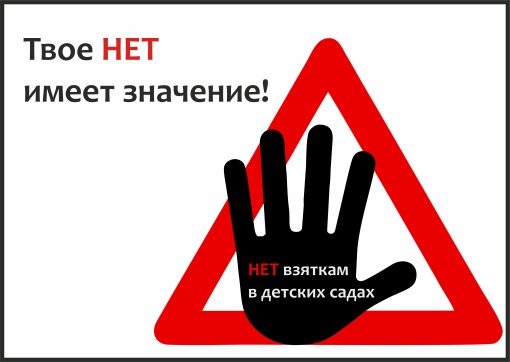 